50505N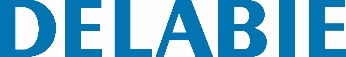 Straight grab bar Nylon, anti-bacterial Nylon, 500mmАртикул: 50505N Технические характеристикиStraight grab bar for people with reduced mobility.Ø 32mm tube, 500mm centres. HR bright white Nylon.For use as a handrail and grab bar for WCs, showers or baths.Suitable for intensive use in public places or the healthcare sector.High strength polyamide (Nylon): with 2mm reinforced steel core treated against corrosion.Uniform non-porous surface for easy maintenance and hygiene.Good resistance to chemical products and cleaning. Anti-UV treatment.Warm to the touch.38mm gap between the bar and the wall: minimal space prevents the forearm passing between the bar and the wall, reducing the risk of fracture in case of loss of balance.Concealed fixings, secured to wall by a 6-hole cover plate, Ø 73mm.Supplied with stainless steel screws for concrete walls.Tested to over 200kg. Maximum recommended user weight: 135kg.10-year warranty. CE marked.